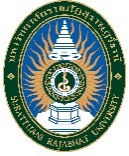 (ผู้ให้ข้อมูล : นักศึกษาร่วมกับพนักงานที่ปรึกษา)ภาคการศึกษาที่ปฏิบัติงานสหกิจศึกษา ภาคการศึกษาที่		ปีการศึกษา		นักศึกษาชื่อ – นามสกุล 												รหัสประจำตัวนักศึกษา							ชั้นปีที่				สาขาวิชา					คณะ							ปฏิบัติสหกิจศึกษาตำแหน่ง						ฝ่าย					สถานประกอบการ											โทรศัพท์						e-mail:							แผนปฏิบัติงานสหกิจศึกษา(ลงชื่อ)				 นักศึกษา		(ลงชื่อ)				 พนักงานที่ปรึกษา (					)		(					)	วันที่					      	ตำแหน่ง										            	     วันที่				โปรดส่งคืน  ฝ่ายงานสหกิจศึกษาฯ ภายในสัปดาห์ที่ 2 ของการปฏิบัติงานของนักศึกษา ด้วยจักขอบคุณยิ่งฝ่ายงานสหกิจศึกษา สำนักส่งเสริมวิชาการและงานทะเบียน มหาวิทยาลัยราชภัฏสุราษฎร์ธานี272 หมู่ 9 ตำบลขุนทะเล อำเภอเมือง  จังหวัดสุราษฎร์ธานี   84100โทรศัพท์ 077-913357  โทรสาร 077-913358   E-mail .coop.sru@gmail.com  แบบแจ้งแผนการปฏิบัติงานสหกิจศึกษาSRU CO-OP 03แบบแจ้งแผนการปฏิบัติงานสหกิจศึกษาฝ่ายงานสหกิจศึกษา สำนักส่งเสริมวิชาการและงานทะเบียน มหาวิทยาลัยราชภัฏสุราษฎร์ธานีหัวข้องานเดือนที่ 1เดือนที่ 1เดือนที่ 1เดือนที่ 1เดือนที่ 2เดือนที่ 2เดือนที่ 2เดือนที่ 2เดือนที่ 3เดือนที่ 3เดือนที่ 3เดือนที่ 3เดือนที่ 4เดือนที่ 4เดือนที่ 4เดือนที่ 4